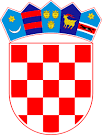 REPUBLIKA HRVATSKAOSNOVNA ŠKOLA VLADIMIR NAZOR TOPUSKOŠkolska 12, TopuskoKLASA: 119-01/21-01/02URBROJ: 2176-44-21-13Topusko,  21. travnja  2021.g.Na temelju članka 114. Zakona o odgoju i obrazovanju u osnovnoj i srednjoj školi, članka 72. Statuta OŠ Vladimir Nazor Topusko i  Odluke Školskog odbora od 21. 04.2021.g. ravnateljica OŠ Vladimir Nazor Topusko  donosi O D L U K Uo izboru kandidata po raspisanom natječajuPo raspisanom natječaju za učitelja/icu  učitelj/ica  povijesti – 1 izvršitelj/ica na puno radno vrijeme, 40 sati tjedno ukupnog radnog vremena, na određeno vrijeme, do povratka radnice s bolovanja prima se Maja Pranjić, magistra povijesti.ObjašnjenjeNa objavljen natječaj za učitelja/icu  učitelj/ica  povijesti – 1 izvršitelj/ica na puno radno vrijeme, 40 sati tjedno ukupnog radnog vremena, na određeno vrijeme, do povratka radnice s bolovanja pristigle su tri ( 3 ) potpune i pravovremene prijave. Testiranje kandidata provedeno je sukladno  Pravilniku o postupku zapošljavanja te procjeni i vrednovanju kandidata za zapošljavanje.Nakon provedenog testiranja 19.04.2021. g.  Povjerenstvo je donijelo odluku kao u izreci.RavnateljicaJana Markulin, dipl.uč.